全国青年農業者会議2020実施細目（案）  １．参  加  者    参加者の選定にあたっては、次の点に留意する。      ア．青年農業者は、　　　　ア）４Hクラブ活動に参加し、積極的に農業及び農村生活環境の改善等に取り組んでいる意欲あふれる青年農業者とする。イ）Ｕ・Ｉターン就農者については、今後４Hクラブ活動に参加が見込まれる者とする。      イ．担当者及び普及指導員は、都道府県または市町村において農村青少年の育成指導業務に携わっている担当者及び普及指導員とする。　　　　その他、学生・社会人、一般消費者、一般企業の参加も受け付ける。  ２．大会参加方法参加者は、全協のホームページに掲載されているグーグルフォーム(Peatix)から、大会企画への参加希望を含め、令和3年1月29日(仮)までに回答する。大会の約一週間前にフォーム内で回答したメールアドレス宛にオンライン中継のURL(zoom)を送信する。記載のメールアドレスは[zenkyo4h@gmail.com]及び[4hkikaku@gmail.com]からのメールを受信できる設定にしてください。  ３．会議課題 (1) 「創造〜未来は想像を超えてくる〜」がテーマ。　われわれの世界は今、変革の中にある。新型コロナウイルスによって様々な業種に多大な影響を及ぼし、それはわれわれが勤しむ農業も例外ではない。誰もが予測できない状況の中、対策と対応を迫られ、経営に影を落とした。この４Hクラブにおいても初となる全国青年農業者会議を中止する事態となった。しかしこれは新たな道を考える好機とも捉えられる。本会議もオンライン開催という道を創り、皆と取り組み考える新しい未来を、共に歩んでいきたいと考えています。 ４．プロジェクト発表本大会はオンライン開催のため、発表者は発表動画を作成してください。ZOOMを起用し、画面の録画機能を用いて発表の撮影を行ってください。画面録画機能の利用時に自身の画面が右上に表示されるので発表内容を隠さないよう注意をしてください。撮影の手順は、「動画撮影マニュアル」を参照してください。青年農業者が以下の表にあるように、「園芸・特産作物」「土地利用型作物」「畜産経営」「地域活動」の4部門に分かれて活動の成果を発表する。 なお、発表部門の決定については、取組んだ者の意向を優先し、出場部門を決めることが望ましく、その際の判断材料として、下記の部門分け表を参考にしてもよい。(2)令和元年度に開催されたブロック大会で選抜された者（各部門ごとに、各ブロック代表それぞれ1名以内）による発表を行う。＊内容の更新は可能、過度な変更は認めない。(3) 発表は、個人プロジェクトまたは共同プロジェクトとし、共同プロジェクトについては代表者１名の発表とする。(4) 発表動画の再生時間は9分31秒以上、10分30秒以内とする。※この範囲を必ず守ってください、範囲を超える場合は失格とします。    (5)発表はZOOMの画面共有を利用し発表・パワーポイントを録画する。　(6) 動画の編集は一切認めない。(7) 発表者の服装はある程度の節度をもって自由とする。※本年度は、本来スーツのところを（オフィスカジュアル）程度の服装でも良いものとする、服装は採点に寄与しない。(8) ワイプの背景は無地とする。(9) 発表内で動画を使用する場合は、長さトータル1分程度とする。(10) パソコン操作については、補助者を1名つけても良い。(11) 発表動画のファイル名を 【部門_道府県名_名前】のようにする。　  　(12) 発表者の該当県は、発表要旨のPDFファイル（Ａ4判、縦向き横書、2頁）と、別紙様式－2「プロジェクト発表・意見発表者連絡先等調査票」を令和2年12月31日（木）までに会議事務局へ提出する。※共同プロジェクトにおいて賞状の宛名はクラブ名又は個人名（3人以内）とする。申込み時にクラブ名又は個人名（3人以内）を記入する。別紙様式－2はホームページからダウンロードしてください。５．意見発表本大会はオンライン開催のため、発表者は発表動画を作成してください。ZOOMを起用し、画面の録画機能を用いて発表の撮影を行ってください。撮影の手順は、「動画撮影マニュアル」を参照してください。(1) 青年農業者が、クラブ活動、農業経営、農家生活、農村環境、ボランティア活動などの自らの体験を通じて、日ごろ考えていること等について意見を発表する。(2) 発表者は、令和元年度に開催されたブロック大会で選抜された者(各ブロック発表者それぞれ１名)とする。(3) 発表動画の再生時間は、6分31秒以上、7分30秒以内とする。　　　 ※この範囲を必ず守ってください、範囲を超える場合は失格とします。（4）発表は撮影画面内でのみ行う。 (5）発表者の服装はある程度の節度をもって自由とする。　　※本年度は、本来スーツのところを（オフィスカジュアル）程度の服装でも良いものとする、服装は採点に寄与しない。(6）動画の編集は一切認めない。(7) 背景は無地とする。(8) 発表は口頭のみで行うものとし、プロジェクタや関連する道具を用いての発表は認めない。(9) 発表動画のファイル名を【意見発表_道府県名_名前】のようにする。　  (10) 発表者の該当県は、発表要旨のPDFファイル（Ａ4判、縦向き横書、1頁）と別紙様式－２「プロジェクト発表・意見発表者連絡先等調査票」を令和2年12月31日（木）までに会議事務局へ提出する。別紙様式－3はホームページからダウンロードしてください。６．令和元年度優秀農業青年クラブ表彰２次（最終）選考会本大会はオンライン開催のため、発表者は発表動画を作成してください。ZOOMを起用し、画面の録画機能を用いて発表の撮影を行ってください。画面録画機能の利用時に自身の画面が右上に表示されます（ワイプ）ので発表内容を隠さないよう注意をしてください。撮影の手順は、「動画撮影マニュアル」を参照してください。　　(1) 青年農業者の自主的な組織的活動を奨励し、活性化を図る観点から、優れた活動を行っている農業青年クラブとして、令和元年度優秀農業青年クラブ表彰事業に推薦があり、「令和元年度優秀農業青年クラブ表彰１次選考会」にて上位3クラブに選出されたクラブによる発表を行う。　　(2) 発表動画の再生時間は、9分31秒以上、10分30秒以内とする。　  ※この範囲を必ず守ってください、範囲を超える場合は失格とします。(3) 発表はZOOMの画面共有を利用し発表・パワーポイントを録画する。(4) 動画の編集は一切認めない。(5) 発表者の服装はある程度の節度をもって自由とする。※本年度は、本来スーツのところを（オフィスカジュアル）程度の服装でも良いものとする、服装は　採点に寄与しない。　　(6) 発表者数の制限はないものとする。        (7) 発表動画のファイル名を【優クラ_都道府県名_グループ名】のようにする。　   (8) 発表クラブの該当県は、発表要旨のPDF（Ａ４判、縦向き横書、２頁以内）と別紙様式－３「優秀農業青年クラブ発表連絡先等調査票」を令和2年12月31日（木）までに会議事務局へ提出して下さい。　　　　別紙様式－３はホームページからダウンロードしてください。 ７．審査結果の発表各部門の審査結果は、令和3年3月4日(木)にアグベンチャーラボからオンライン中継で発表し、講評と表彰式も同様にオンライン中継で行う。（11月14日現在、時間は未定）　８．参加費    (1) 参加費は0円とする。　９．会議事務局  　  〒107-0052  公益社団法人 大日本農会  内        東京都港区赤坂１丁目９番１３号 （三会堂ビル７階）        担当：事務局次長　河合        Mail : 4hkikaku@gmail.com    Fax : 03-3584-0573１０．「参加者名簿」等の提出(1)全協HP内グーグルフォーム(Peatix)、別紙様式－２「プロジェクト発表・意見発表者連絡先等調査票」、別紙様式－３「優秀農業青年クラブ発表連絡先等調査票」のデータファイルは、全協のホームページ内「全国青年農業者会議2020」の「様式ダウンロード」よりダウンロードし、ファイルに該当事項を入力の上、次のメールアドレスにメール添付にて送信する。(2)全協ホームページ：http://zenkyo4h.com　　　メール送付先（会議事務局）：4hkikaku@gmail.com　　　また、ダウンロードができない場合は、連絡があれば、様式のデータファイルを送信する。　　(3)ホームページでは様式ダウンロード以外に、送付した開催要領・実施細目なども印刷用にダウンロードできる。１１．その他（1）全国青年農業者会議における発表については、今後の参考資料として、発表者に承諾を得た上で、YouTubeにアップロードし、全協のHPで掲載と告知をする。(2) 全国青年農業者会議における発表ルールに関し、この実施細目に定めるもののほか、緊急に必要が生じた場合は、実行委員会と審査委員が協議して対応する。１２．中継会場紹介AgVenture Lab アグベンチャーラボ (https://agventurelab.or.jp/)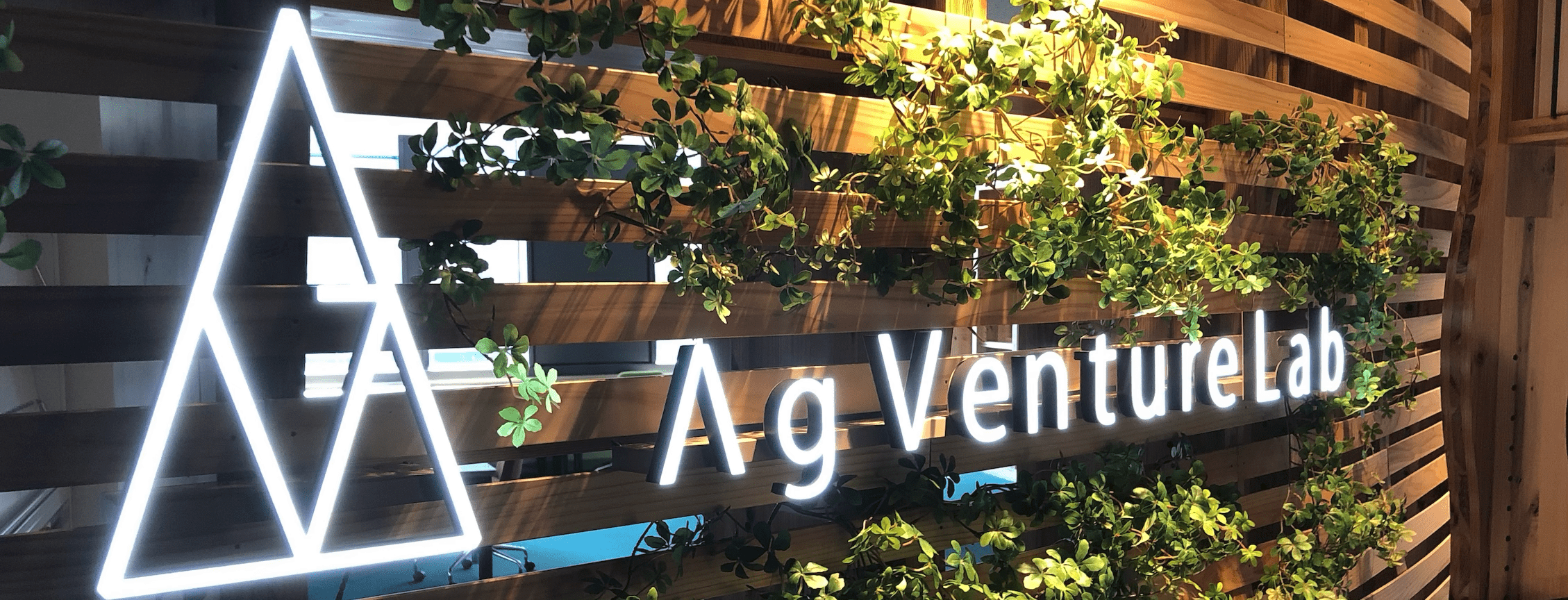 部　門　名発　　　表　　　の　　　概　　　要園芸・特産作物プロジェクトの視点が、飼料作物を除く作物生産の技術又は経営改善を中心とした取り組みであること（野菜全般、果樹全般、花き全般、特産作物（お茶、タバコ、薬用作物等）土地利用型作物プロジェクトの視点が、飼料作物を除く作物生産の技術又は経営改善を中心とした取り組みであること（水稲、麦、大豆　、てん菜、加工用甘藷、加工用馬鈴薯、そば、なたね等）畜 産 経 営プロジェクトの視点が、畜産生産（飼料作物を含む）の技術又は経営改善を中心とした取り組みであること（畜産全般）地 域 活 動学習や地域実践活動について、個人、グループで共同して消費者や地域を巻き込んだ取り組みであること又は、プロジェクトの視点が、農村生活の改善や農村活性化を中心とした取り組みであること(食育、啓発活動等)